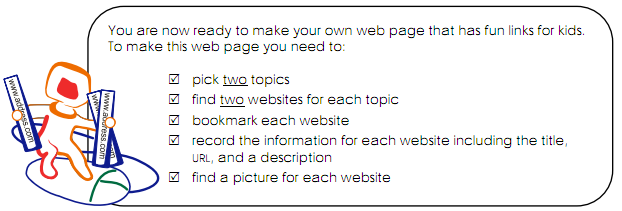 Country 1: _________________Website Title 1: Website address: http://Website description (1-2 sentences):Picture: don’t forget to save a picture! When you find one, hold ctrl and click it, select save image as, and choose either your usb or personal folder.Website Title 2: Website address: http://Website description (1-2 sentences):Picture: don’t forget to save a picture! When you find one, hold ctrl and click it, select save image as, and choose either your usb or personal folder.Country 2: _________________Website Title 1: Website address: http://Website description (1-2 sentences):Picture: don’t forget to save a picture! When you find one, hold ctrl and click it, select save image as, and choose either your usb or personal folder.Website Title 2: Website address: http://Website description (1-2 sentences):Picture: don’t forget to save a picture! When you find one, hold ctrl and click it, select save image as, and choose either your usb or personal folder.Finally, think of a cool name for your website.  Remember the internet safety stuff we discussed way back in term one…__________________________________________________________________